Zadání pro 1 část výběrové řízení Implementace komunikačních nástrojů DSMOK na vytvoření nových webových stránek Dobrovolného svazku měst a obcí Kraslicka1. Všeobecné požadavkyPilotní projekt předpokládá pořízení dvou elektronických úředních desek ve 2 největších městech DSMOK (Kraslice a Rotava), kde tak bude zabezpečen moderní a efektivní způsob zveřejňování dokumentů a nepřetržitá možnost komunikace s veřejností.Díky této nové technologii bude dosaženo nejen zjednodušení komunikace s občany, ale zároveň budou zefektivněny pracovní procesy zaměstnanců. Digitální úřední deska se tak stane spolehlivým partnerem nejen aktérů výkonu místní veřejné správy, ale především klientů, obyvatel dané obce a ostatních návštěvníků. Neopominutelným přínosem je pak informovanost o dění v ostatních obcích DSMOK.Díky digitálním úředním deskám budou automaticky aktualizované dokumenty k dispozici nepřetržitě a bez obavy ze znehodnocení, respektive zásahu neoprávněnou osobou. Dojde k efektivnímu vkládání dokumentů, k úspoře prostoru i času spojeného s povinným zveřejňováním informací. Individuální přístup umožní uživatelské prostředí pro spoluobčany se zdravotním postižením a čitelnost i v nočních hodinách. Umístěna bude na budovách městských pořadů. Elektronická úřední deska bude čerpat data z úřední desky na webu formou RSS či modulem. Cílem klíčové aktivity je rovněž softwarové propojení v rámci všech zúčastněných obcí, kdy po pilotním provozu se počet úředních desek bude průběžně rozšiřovat i do menších obcí.2. Technická specifikace dodávky elektronických úředních desek2.1. Popis HW Softwaremin. požadavky na SW:SW umožní občanům zobrazení dokumentů z úřední desky, SW musí volitelně umožnit ovládání pro osobu ZTP pohybující se pomocí invalidního vozíku (režim zobrazení v dolní části panelu)SW bude umožnovat zveřejnění dokumentů a informací dle specifikace jednotlivých obcí, min. půjde o tyto typy dokumentů a informací:úřední dokumenty, účetní dokumenty, vyhlášky, usnesení, oznámení, zprávy, rozhodnutí apod.rozvojové dokumenty obce (strategické plány apod.)informace o obci informace organizací, spolků, společností obce informace ke kulturním, sportovním a společenským akcím v obci nebo okolí informace o turistických atraktivitách a památkách obecní zpravodaj v elektronické podobě teplota, počasí, čas atd. kontakty na obec, zaměstnance obce prohlížení různých formátů: min. word, excel, PDF, PNG, JPEG, HTML3 ServisIntegrace úředních desek do stávajícího API spisové služby (VERA Radnice a HELIOS eObec), volitelná možnost přepnutí na webové stránky měst – rozcestník ÚD, web města.Možnost pohodlného vyhledání obsahu.Součástí dodávky je montáž a instalace kiosku (nastavení dle stávajících skupin ÚD apod.).Zajištění podmínek záručního servisu, záruka 24 měsíců (příp. dle výrobce).Proškolení obsluhy a administrátorů.Dodání veškeré nutné provozní a technické dokumentace hardware, software a dokumentace komunikace s informačním systémem zadavatele/kupujícího.OvládáníVyčítání dokumentů ze spisové službyAutomatické zveřejňování el. Dokumentu na EUD Evidence a archiv zobrazovaných dokumentů Obsluha EUD – dotyková obrazovkaAutomatické zobrazení dokumentů v požadovaných termínech zveřejnění a expiraceFunkčnost zobrazování již zveřejněných dokumentů na IUD musí být zajištěna i po výpadku internetu/datové sítě (omezeně i po výpadku el. energie)Jednoduchá obsluha Listování v seznamu vyvěšených dokumentů, tříděných do kategorií a odborůVýběr dokumentu a jeho zobrazení na displeji Možnost zvětšení, případně zmenšení velikosti zobrazovaných dokumentůVýběr dokumentu v úrovních až na detail ve formátu PDF (příp. jiného podporovaného formátu) V případě nečinnosti obsluhy návrat po stanovení době na úvodní stranu 4. Specifikace technické podpory „maintenance“Zajištění podmínek pro bezproblémový produktivní provoz – technická podpora „maintenance“:Monitoring a vzdálená správa, uživatelská podpora.Provoz služby zákaznické podpory (tel., email, web) pro zadávání požadavků a provozních závad (tj. technická podpora v případě problému nebo nefunkčnosti) předmětu dodávky s garantovanou dostupností služby v pracovní dny od 7:00 do 17:00 hod. a s garantovanou odezvou do 24 hod. od písemné výzvy.Pravidelná kontrola a údržba zařízení v místě zadavatele/kupujícího (min. 1x ročně).Aktualizace a údržba softwaru v souladu s platnou legislativou – nové verze sw a jejich implementace.Školení uživatelů (dle potřeby).5. Umístění desekObr. č. 1 Kraslice (umístění volně stojícího kiosku cca v prostřední části náměstí před MěÚ)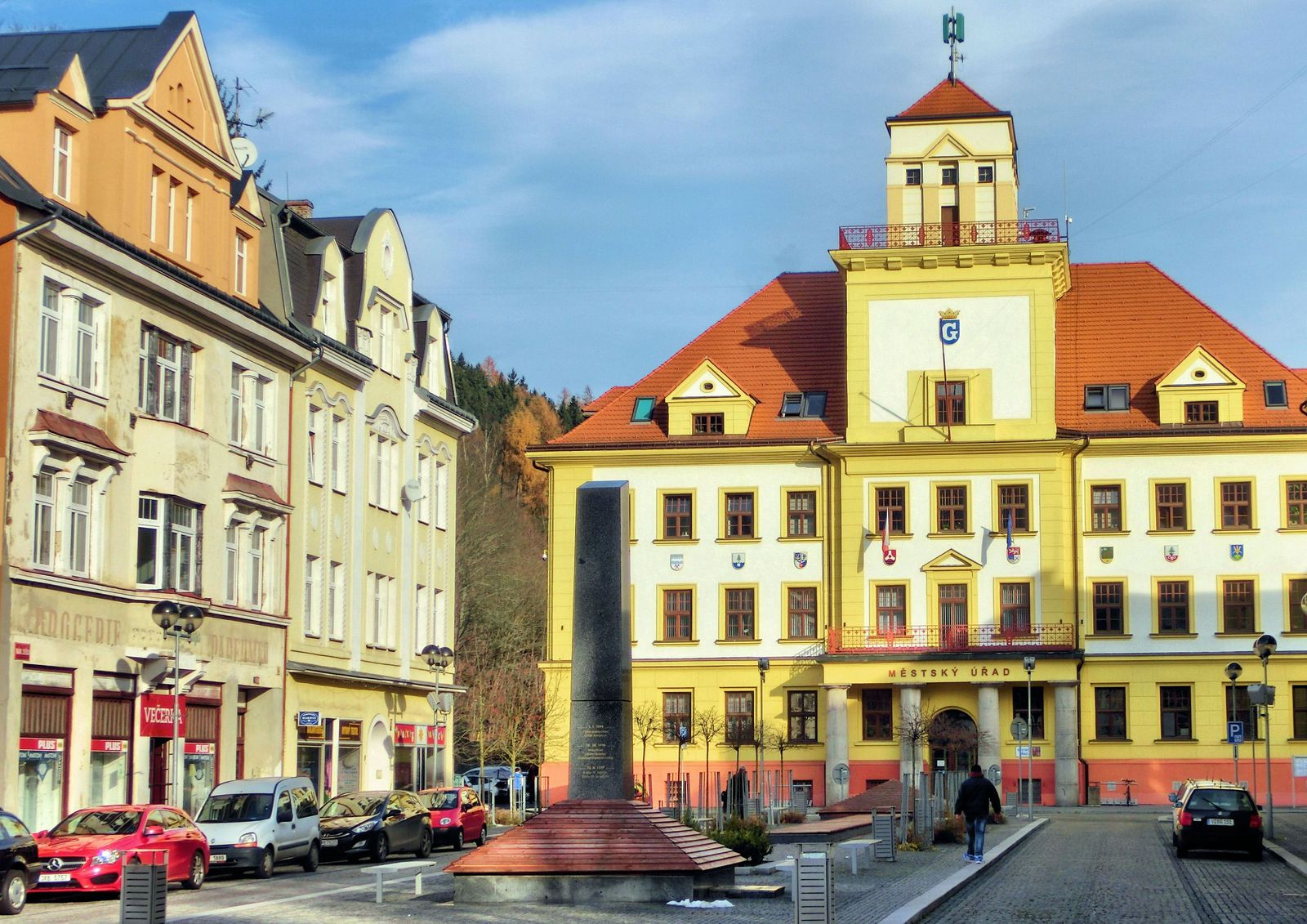  Obr. č. 2 Rotava (umístění desky v širší části výlohy na obrázku rozměr 150 cm)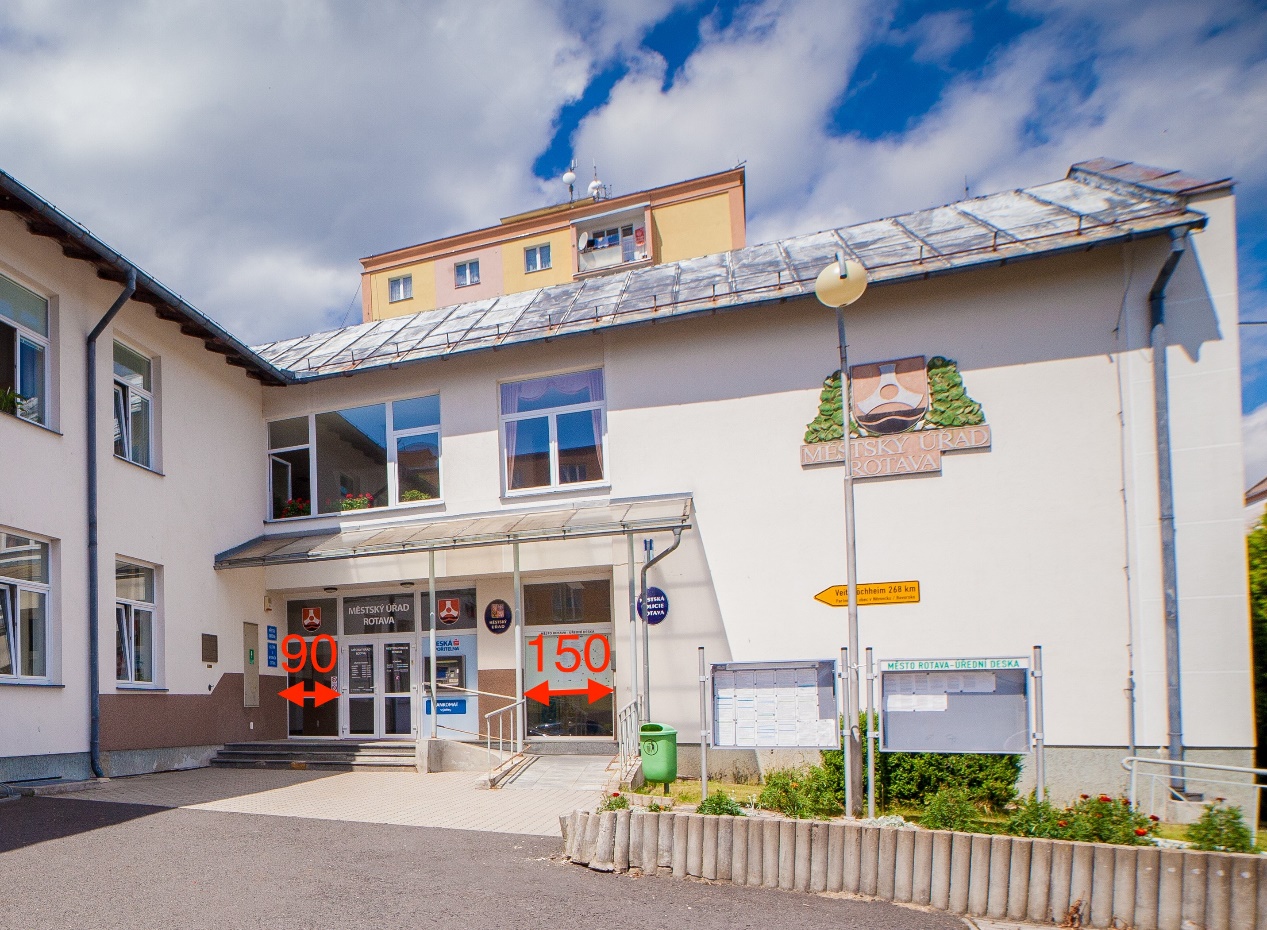 Typ instalace:2x venkovní instalace, z toho:1x samostatně stojící kiosek na náměstí v Kraslicích viz obrázek č. 1 níže v dokumentu1x vnořená úřední deska do skleněných prostor pevné části vstupních dveří MěÚ Rotava viz obrázek č. 2Provoz:24 hodin denněVelikost displeje:min. 42“Rozlišení displeje:min. 1920x1080Rozměr kiosku:max. šířka úřední desky 95 cmTyp ovládání:preferujeme dotykovou obrazovku bez zkreslení (min. vzdálenost dotykové vrstvy od displeje)Svítivost:min. 2000 cd/m2 (ideálně se senzorem světla pro automatickou regulaci jasu v závislosti na okolních podmínkách)Klimatizace:možnost chlazení, ohřívání v závislosti na okolních podmínkáchBarva EUDmožnost zvolit si barvuGrafické úpravy:grafický styl stejný jako weby jednotlivých městStupeň krytí:min. IP 65OS kiosku:Windows 10 a výše (z důvodu kompatibility s operačním systémem zadavatele/kupujícího), ovládací SW kiosku včetně platných licencí (minimální požadavky na funckionalitu systému jsou uvedeny níže) CPU:min. dvoujádrový procesorOperační paměť:min. 4GB RAMHDD:min. 256GB (preferujeme řešení bez pohybových součástí – SSD)Síťové rozhraní:min. gigabitový ethernet (případně doplněno záložním Wi-Fi přístupem)Zobrazované formáty:aktuálně dostupné obrazové a textové formáty (případně audio formáty)Spořič obrazovky:po době nečinnosti konfigurovatelný šetřič příp. ztlumení svítivostiPřizpůsobení pro hendikepované:musí volitelně umožnit ovládání pro osobu ZTP pohybující se pomocí invalidního vozíku (změna velikosti obrazovky, ovládání, textu apod.)Zabezpečení:anti-vandal řešení (zabezpečení proti rozbití, krádeži, příp. graffiti, nálepkám apod., zabezpečení neoprávněného vstupu mimo Úřední desku příp. web města (whitelist)Záloha:možnost práce off-line (24/7)Notifikace:zasílání konfigurovatelných upozornění, příp. statistik přístupů (oznámení při výpadku, při neúspěšné synchronizaci dat apod.)